LE VICENDE DEL CONFINE ORIENTALE E IL MONDO DELLA SCUOLASEMINARIO REGIONALE
La Rete di Scuole. Il Giorno del RicordoI.C. “Cappuccini”Brindisi, 5 marzo 2024 Ore 9.00 – 17.00

PROGRAMMA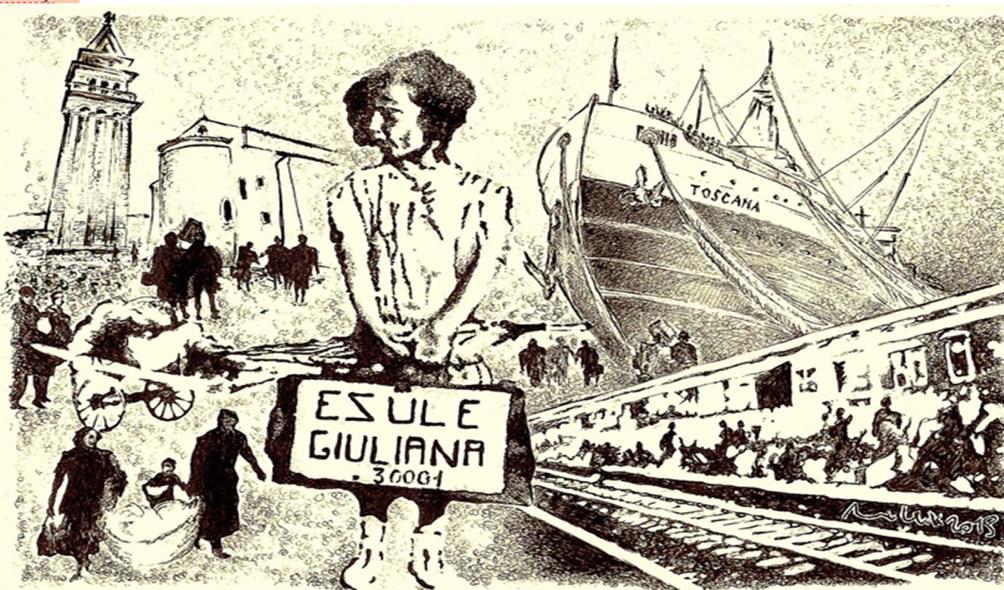 Ore 9.00    Saluti Istituzionali Ore 9.30    Il Giorno del Ricordo compie vent’anni. Dai drammi del passato al dialogo europeo 	      Dott. Marino Micich	 Ore 10.15  Una Storia di tutti - Prof. Gianni Oliva                                                               ----------------------------Ore 11.15  La Frontiera Adriatica. Il Novecento e il confine orientale. I Quaderni operativi                     Dott.ssa Caterina Spezzano Ore 11.30  La rete di scuole: Il Giorno del Ricordo. Prof.ssa Maria Vittoria PomiliOre 11.45  Il Concorso nazionale”10 febbraio”: presentazione elaborati Ore 13.00            PausaOre 14.30 La Testimonianza Ore 15.00 – 17.00 Laboratori Modera Dirigente scolastico Rosetta Carlino                                      LINK ISCRIZIONE:  https://forms.gle/cGGpwVyQCq6GtHjL9